Publicado en Marbella, Málaga el 15/10/2018 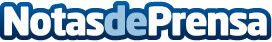 Marbella Temptation descubre las ideas más originales para celebrar una despedida de soltera en MarbellaEspaña siempre ha llamado la atención de turistas extranjeros, sobre todo Andalucía, por su clima inmejorable y sus precios tan asequibles. La Costa del Sol es según Marbella Temptation un lugar precioso digno de conocer y perfecto para celebrar una despedidas de soltera a lo grandeDatos de contacto:Rubén Santaella (RubénSantaealla.es)Diseño y posicionamiento de páginas web615 33 69 60Nota de prensa publicada en: https://www.notasdeprensa.es/marbella-temptation-descubre-las-ideas-mas Categorias: Sociedad Andalucia Entretenimiento Celebraciones http://www.notasdeprensa.es